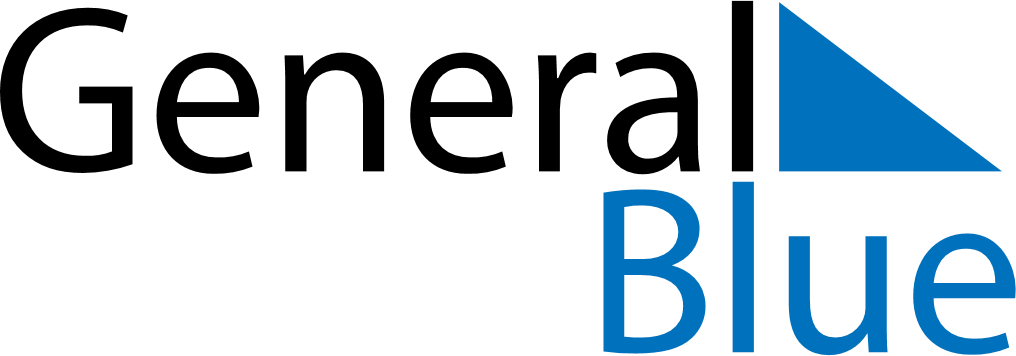 July 2024July 2024July 2024July 2024July 2024July 2024Olafsvik, IcelandOlafsvik, IcelandOlafsvik, IcelandOlafsvik, IcelandOlafsvik, IcelandOlafsvik, IcelandSunday Monday Tuesday Wednesday Thursday Friday Saturday 1 2 3 4 5 6 Sunrise: 2:53 AM Sunset: 12:23 AM Daylight: 21 hours and 30 minutes. Sunrise: 2:56 AM Sunset: 12:21 AM Daylight: 21 hours and 25 minutes. Sunrise: 2:58 AM Sunset: 12:19 AM Daylight: 21 hours and 20 minutes. Sunrise: 3:01 AM Sunset: 12:17 AM Daylight: 21 hours and 15 minutes. Sunrise: 3:04 AM Sunset: 12:14 AM Daylight: 21 hours and 10 minutes. Sunrise: 3:07 AM Sunset: 12:12 AM Daylight: 21 hours and 5 minutes. 7 8 9 10 11 12 13 Sunrise: 3:10 AM Sunset: 12:09 AM Daylight: 20 hours and 59 minutes. Sunrise: 3:13 AM Sunset: 12:06 AM Daylight: 20 hours and 53 minutes. Sunrise: 3:16 AM Sunset: 12:03 AM Daylight: 20 hours and 47 minutes. Sunrise: 3:19 AM Sunset: 12:01 AM Daylight: 20 hours and 41 minutes. Sunrise: 3:22 AM Sunset: 11:58 PM Daylight: 20 hours and 35 minutes. Sunrise: 3:25 AM Sunset: 11:55 PM Daylight: 20 hours and 29 minutes. Sunrise: 3:29 AM Sunset: 11:52 PM Daylight: 20 hours and 22 minutes. 14 15 16 17 18 19 20 Sunrise: 3:32 AM Sunset: 11:48 PM Daylight: 20 hours and 16 minutes. Sunrise: 3:35 AM Sunset: 11:45 PM Daylight: 20 hours and 9 minutes. Sunrise: 3:39 AM Sunset: 11:42 PM Daylight: 20 hours and 3 minutes. Sunrise: 3:42 AM Sunset: 11:39 PM Daylight: 19 hours and 56 minutes. Sunrise: 3:46 AM Sunset: 11:36 PM Daylight: 19 hours and 49 minutes. Sunrise: 3:49 AM Sunset: 11:32 PM Daylight: 19 hours and 43 minutes. Sunrise: 3:53 AM Sunset: 11:29 PM Daylight: 19 hours and 36 minutes. 21 22 23 24 25 26 27 Sunrise: 3:56 AM Sunset: 11:26 PM Daylight: 19 hours and 29 minutes. Sunrise: 4:00 AM Sunset: 11:22 PM Daylight: 19 hours and 22 minutes. Sunrise: 4:03 AM Sunset: 11:19 PM Daylight: 19 hours and 15 minutes. Sunrise: 4:06 AM Sunset: 11:15 PM Daylight: 19 hours and 8 minutes. Sunrise: 4:10 AM Sunset: 11:12 PM Daylight: 19 hours and 1 minute. Sunrise: 4:13 AM Sunset: 11:08 PM Daylight: 18 hours and 54 minutes. Sunrise: 4:17 AM Sunset: 11:05 PM Daylight: 18 hours and 47 minutes. 28 29 30 31 Sunrise: 4:20 AM Sunset: 11:01 PM Daylight: 18 hours and 41 minutes. Sunrise: 4:24 AM Sunset: 10:58 PM Daylight: 18 hours and 34 minutes. Sunrise: 4:27 AM Sunset: 10:54 PM Daylight: 18 hours and 27 minutes. Sunrise: 4:31 AM Sunset: 10:51 PM Daylight: 18 hours and 20 minutes. 